Образец №5ЦЕНОВО ПРЕДЛОЖЕНИЕза участие в обществена поръчка, с предмет: „Доставка на един брой употребяван товарен автомобил за нуждите на Домашен социален патронаж-община Симеоновград“От ………………………………………………………………………………………………(наименование на участника)с адрес: ……………………………………………………………………………………….тел.: …………………. , факс: ………………, e-mail:………………………..ЕИК по БУЛСТАТ:……………………………………………………………………………УВАЖАЕМИ ДАМИ И ГОСПОДА,С настоящото Ви представям Ценово предложение за участие в обществена поръчка по реда на чл. 20, ал. 3, т. 2 от ЗОП чрез “ Събиране на оферти с обява” с предмет: „Доставка на един брой употребяван товарен автомобил за нуждите на Домашен социален патронаж-община Симеоновград“ 1. Предлагаме да изпълним поръчката на цена в размер на ........................ лв. (словом: …………….........……………) без ДДС или ............................ лв. (словом: …………….........……………) с ДДС.*посочената цена включва всички разходи за точното и качествено изпълнение на доставката в съответствие с нормите и нормативите действащи в Република България. Цените са посочени в български лева. В цената са включени всички разходи, на ИЗПЪЛНИТЕЛЯ за изпълнение на доставката, като не само: разходите за прехвърляне на правото на собственост върху автомобила на Възложителя, разходите за доставка на автомобила, за транспортиране на автомобила до мястото за доставка, всички разходи за извършване на гаранционна поддръжка в срока на гаранцията (за труд, резервни части и консумативи), както и разходите за отстраняване от Изпълнителя на всички технически неизправности и повреди, възникнали не по вина на Възложителя и покрити от гаранционните условия и гаранционната отговорност на Изпълнителя.2. Запознат съм с разпоредбата на чл. 72, ал. 1 от ЗОП.	     Декларираме, че сме в състояние да изпълним задълженията си по проекта на договор за обществената поръчка качествено и в срок при цените от настоящото предложение.Дата: .......................... г.					Участник: ............................(дата на подписване)                                                                  (подпис и печат)      ОБЩИНА СИМЕОНОВГРАД6490, Симеоновградпл.”Шейновски” № 3тел.:03781/23-41; факс 03781/20-06e-mail: obtshina_simeonovgrad@abv.bg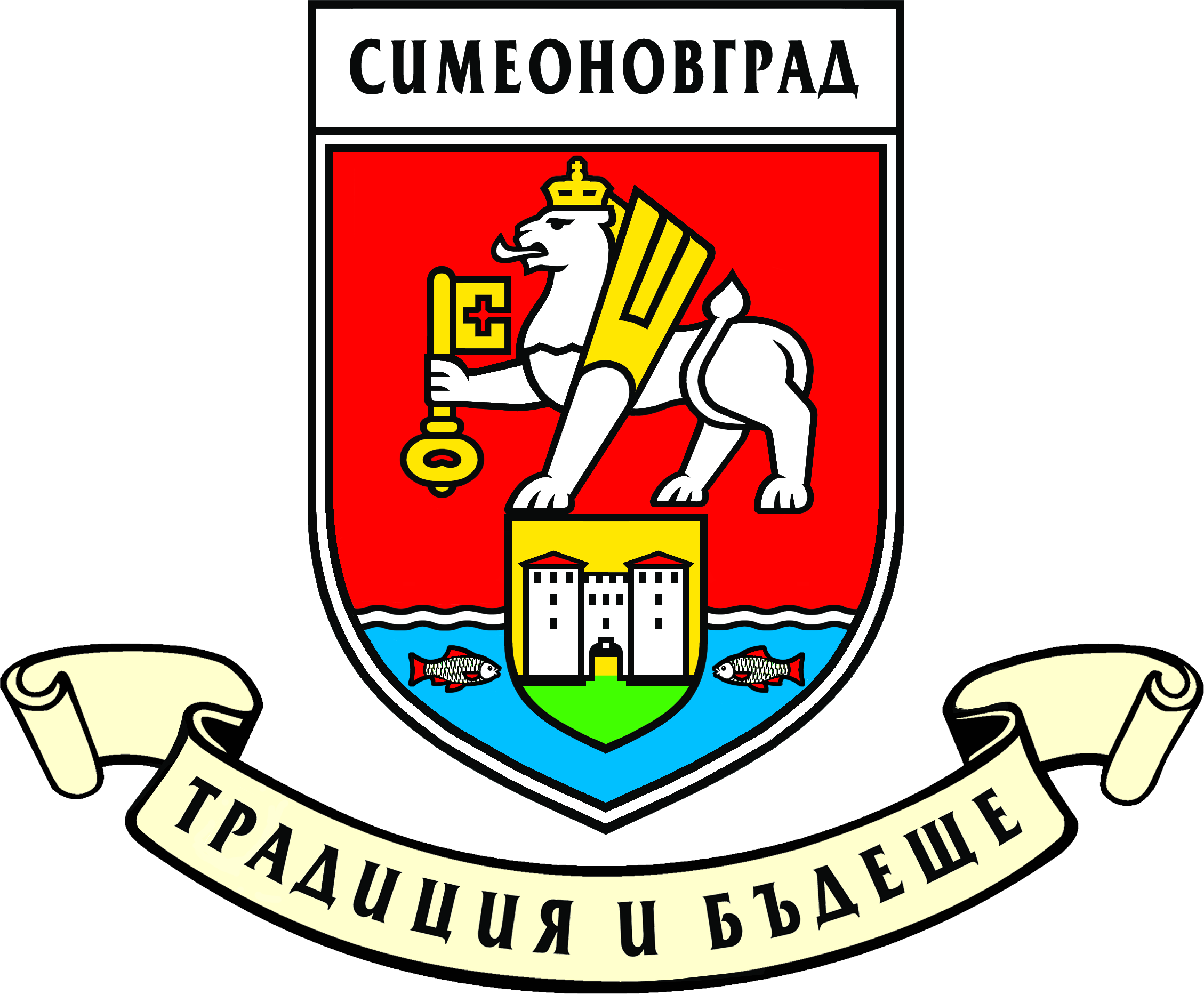 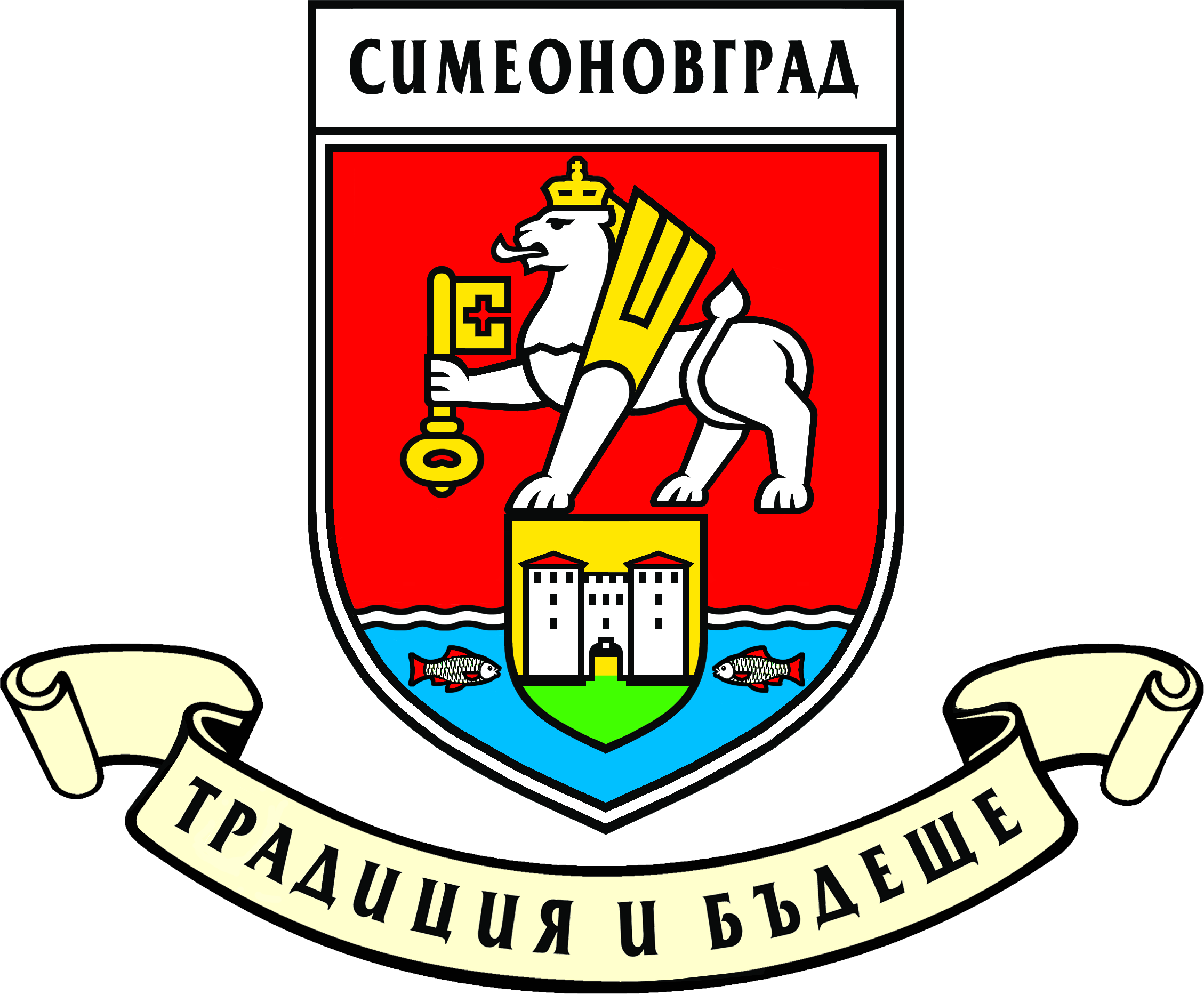 6490, Simeonovgrad ”Sheinovski” sq. № 3tel.:+359 3781/23-41; fax.: +359 3781/20-06www.simeonovgrad.bg                                                                                                                                                                                                                                                                                                                                                                                                                                                                                                                                                                                                                                                                                                                                                                                                                                                                                                                                                                                                                                                                                                                                                                                                                                                                                                                                                                                                                                                                                                                                                                                                                                                                                                                                                                                                                                                                                                                                                                                                                                                                                                                                                                                                                                                                                                                                                                                                                                                                                                                                                                                                                                                                                                                                                                                                                                                                                                                                                                                                                                                                                                                                                                                                                                                                                                                                                                                                                                                                                                                                                                                                                                                                                                                                                                                                                                                                                                                                                                                                                                                                                                                                                                                                                                                                                                                                                                                                                                                                                                                                                                                                                                                                                                                                                                                                                                                                                                                                                                                                                                                                                                                                                                                                                                                                                                                                                                                                                                                                                                                                                                                                                                                                                                                                                                                                                                                                                                                                                                                                                                                                                                                                                                                                                                                                                                                                                                                                                                                                                                                                                                                                                                                                                                                                                                                                                                                                                                                                                                                                                                                                                                                                                                                                                                                                                                                                                                                                                                                                                                                                                                                                                                                                                                                                                                                                                                                                                                                                                                                                                                                                                                                                                                                                                                                                                                                                                                                                                                                                                                                                                                                                                                                                                                                                                                                                                                                                                                                                                                                                                                                                                                                                                                                                                                                                                                                                                                                                                                                                                                                                                                                                                                                                                                                                                                                                                                                                                                                                                                                                                                                                                                                                                                                                                                                                                                                                                                                                                                                                                                                                                                                                                                                                                                                                                                                                                                                                                                                                                                                                                                                                                                                                                                                                                                                                                                                                                                                                                                                                                                                                                                                                                                                                                                                                                                                                                                                                                                                                                                                                   